 GALATASARAY ÜNİVERSİTESİ REKTÖRLÜĞÜ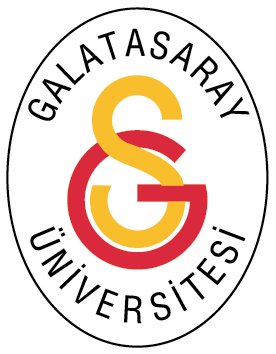 Personel Daire BaşkanlığıSOSYAL GÜVENLİK KURUMU HİZMET TAKİP PROGRAMI(HİTAP) ÇALIŞAN PERSONEL BİLGİ GİRİŞİ İŞ AKIŞIİş Akışı AdımlarıSorumluİlgili Dokümanlar	HAYIR              HAYIR	                           EVET                 	 HAYIR                                                                                          EVET                       Rektör/Genel Sekreter/Personel Daire Başkanlığı (PDB)Ataması yapılan personel/İlgili birim.PDBPDB 

  PDBAtama evrakları/Personel Nakil Bildirimi
Gerekli belgeler5510 sayılı Kanunun 4 üncü maddesinin Birinci Fıkrasının ( c) Bendi Kapsamında Sigortalı Sayılanların Hizmet Bilgilerinin Elektronik Ortama Aktarılması Hakkındaki 14.04.2012 tarih ve 28264 sayılı Resmi Gazetede yayınlanan Tebliğ
Atama evrakları/Personel Nakil Bildirimi
Gerekli belgeler5510 sayılı Kanunun 4 üncü maddesinin Birinci Fıkrasının ( c) Bendi Kapsamında Sigortalı Sayılanların Hizmet Bilgilerinin Elektronik Ortama Aktarılması Hakkındaki 14.04.2012 tarih ve 28264 sayılı Resmi Gazetede yayınlanan Tebliğ
